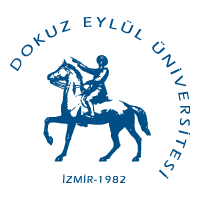 …/…/2023DOKUZ EYLÜL ÜNİVERSİTESİ İKTİSADİ VE İDARİ BİLİMLER FAKÜLTESİ DEKANLIĞINA        Yükseköğretim Genel Kurulu’nun 29.12.2022 tarihli kararı uyarınca “Pedagojik Formasyon Eğitimi” hakkında akademik danışmanım/Dekanlığım tarafından bilgilendirildim. Milli Eğitim Bakanlığı Talim ve Terbiye Kurulu’nun 20.04.2014 tarihli ve 9 sayılı “Öğretmenlik Alanları, Atama ve Ders Okutma Esasları”nın ekinde yer alan formasyon eğitimi alabilen alanlardan olması şartıyla; 2022-2023 eğitim-öğretim yılı Bahar yarıyılında açılacak olan Pedagojik Formasyon Eğitimi derslerine kayıt olmak 󠄧 istiyorum. 		󠄧istemiyorum.    󠄧 󠄧 󠄧 󠄧 󠄧 iptal olmasını istiyorum.Gereğini arz ederim.										 İmza									        Ad SoyadıÖğrenci No:                                                                            			 Bölümü:   									        Danışmanın Adı Soyadı:                                                                     